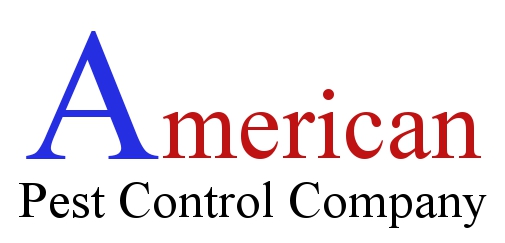 EL CONTROL DE LAS CHINCHES PUEDE DURAR DE 4-6 SEMANAS O MAS, SU COPERACION EN PREPARARSE Y PACIENCIA ES NECESARIA. *Planea de salirse de su casa de 4-6 horas *Los requerimientos para su preparacion son:MASCOTAS:  Perros, gatos, y pajaros tienen que ser removidos de su residencia por 4-6 horas. Acuarios necesitan ser tapados y desconectados.Remueva todo de la cama como sus sobrecamas, almohadas, y tambien lo que tenga en sus sillones y sillas. Pongelas en una bolsa de plastic y llevelas a una lavanderia para prevenir que se riegen. Lave en agua caliente con jabon. Todas las cosas que no se puedan lavar immediatamente tienen que dejarlas en la bolsa de plastic para prevenir infestacion.Remueva y lave ropa que esten debajo de la cama o comodas donde chinches sean descubiertas.Seque todas las cosas que no se puedan lavar en una temperature muy alta.Aparte todas las cosas del piso como (juguetes, libros, basura, etc…) tambien de los closets.Aspire sus sillones y sillas y toda la carpeta incluyendo las orillas y bases donde las chinches les gusta esconderse. Al final sierra la bolsa de la aspiradora y saquela lo mas pronto possible.Quite todo lo que tenga junto a la pared y pongalo por lo menos 18 pulgadas de la pared apoyen los colchones ala pared. Su cita está programada para:

Fecha :_______________________


  Día :_______________ Hora :__________ A.M. / p.m.

Hay una tarifa de ida y vuelta $ 45.00 para los hogares o unidades que no están preparados.